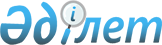 Об установлении на 2022 год объемов тарифных квот в отношении отдельных видов товаров, происходящих из Республики Сербии и ввозимых на территории государств – членов Евразийского экономического союзаРешение Коллегии Евразийской экономической комиссии от 19 октября 2021 года № 139.
      В соответствии со статьей 4 Соглашения о зоне свободной торговли между Евразийским экономическим союзом и его государствами-членами, с одной стороны, и Республикой Сербией, с другой стороны, от 25 октября 2019 года (далее – Соглашение), приложением № 2 к Соглашению, статьями 35 и 45 Договора о Евразийском экономическом союзе от 29 мая 2014 года Коллегия Евразийской экономической комиссии решила:
      1. Установить на 2022 год объемы тарифных квот в отношении отдельных видов товаров, происходящих из Республики Сербии и ввозимых на территории государств – членов Евразийского экономического союза (далее – государства-члены) в соответствии с Соглашением (далее соответственно – тарифные квоты, товары), согласно приложению № 1.
      2. Установить, что: 
      в отношении товаров, ввозимых в рамках объемов тарифных квот, указанных в приложении № 1 к настоящему Решению, при наличии лицензии, выданной уполномоченным органом государства-члена, 
      и при соблюдении условий предоставления режима свободной торговли, установленных Соглашением, применяется ставка ввозной таможенной пошлины в размере 0 процентов от таможенной стоимости;
      тарифные квоты применяются в отношении товаров, указанных в приложении № 1 к настоящему Решению, помещаемых под таможенную процедуру выпуска для внутреннего потребления;
      при ввозе товаров в количестве, превышающем объемы тарифных квот, указанные в приложении № 1 к настоящему Решению, и (или) при несоблюдении условий предоставления режима свободной торговли, установленных Соглашением, применяются ставки ввозных таможенных пошлин Единого таможенного тарифа Евразийского экономического союза.
      3. Члену Коллегии (Министру) по торговле Евразийской экономической комиссии Слепневу А.А. обеспечить проведение мониторинга ввоза товаров, указанных в приложении № 1 к настоящему Решению, на таможенную территорию Евразийского экономического союза.
      4. Государствам-членам:
      осуществлять распределение объемов тарифных квот, указанных в приложении № 1 к настоящему Решению, между участниками внешнеторговой деятельности в соответствии со своим законодательством;
      поручить уполномоченным органам исполнительной власти осуществлять выдачу лицензий на импорт товаров, указанных в приложении № 1 к настоящему Решению;
      поручить таможенным органам ежеквартально, не позднее 10-го числа месяца, следующего за отчетным кварталом, предоставлять в Евразийскую экономическую комиссию информацию об объемах ввоза на территорию своего государства товаров, указанных в приложении № 1 к настоящему Решению, по форме согласно приложению № 2.
      5. Настоящее Решение вступает в силу по истечении 30 календарных дней с даты его официального опубликования. ОБЪЕМЫ 
тарифных квот на 2022 год в отношении отдельных видов товаров, происходящих из Республики Сербии и ввозимых на территории государств – членов Евразийского экономического союза в соответствии с Соглашением о зоне свободной торговли между Евразийским экономическим союзом и его государствами-членами, с одной стороны, и Республикой Сербией, с другой стороны, от 25 октября 2019 года 
      * Тарифная квота в соответствии с Соглашением о зоне свободной торговли между Евразийским экономическим союзом и его государствами-членами, с одной стороны, и Республикой Сербией, с другой стороны, от 25 октября 2019 года.
      ** Распределяемый объем тарифной квоты. ИНФОРМАЦИЯ
об объемах ввоза на территорию государства – члена Евразийского экономического союза отдельных видов товаров, происходящих из Республики Сербии, в отношении которых применяются тарифные квоты в соответствии с Соглашением о зоне свободной торговли между Евразийским экономическим союзом и его государствами-членами, с одной стороны, и Республикой Сербией, с другой стороны, от 25 октября 2019 года
      За ___ квартал _____ г.
					© 2012. РГП на ПХВ «Институт законодательства и правовой информации Республики Казахстан» Министерства юстиции Республики Казахстан
				
      Председатель КоллегииЕвразийской экономической комиссии

М. Мясникович
ПРИЛОЖЕНИЕ № 1
к Решению Коллегии
Евразийской экономической комиссии
от 19 октября 2021 г. № 139
Наименование товара
Код
ТН ВЭД ЕАЭС 
Единица измерения 
Объемы тарифной квоты 
Объемы тарифной квоты 
Объемы тарифной квоты 
Объемы тарифной квоты 
Объемы тарифной квоты 
Объемы тарифной квоты 
Наименование товара
Код
ТН ВЭД ЕАЭС 
Единица измерения 
всего
Республика Армения
Республика Беларусь
Республика Казахстан
Кыргызская Республика
Российская Федерация
Сыры прочие, за исключением Гларского сыра, изготовленного с добавлением трав, сыра Буттерказе и сыра из овечьего или козьего молока, происходящих из Республики Сербии и классифицируемых кодами 0406 90 690 0, 0406 90 740 0, 0406 90 860 0, 0406 90 890 0, 0406 90 920 0, 0406 90 930 0, 0406 90 990 1 и 0406 90 990 9 ТН ВЭД ЕАЭС, ввоз которых на таможенную территорию Евразийского экономического союза осуществляется с применением тарифной преференции в виде освобождения от уплаты ввозных таможенных пошлин при наличии в графе 8 сертификата о происхождении товара отметки "Glarus cheese with herbs", или "Buttercase cheese", или "Cheese made of goat’s or sheep’s milk"
0406 90 690 00406 90 740 00406 90 860 00406 90 890 00406 90 920 00406 90 930 00406 90 990 10406 90 990 9
тонн 
400
2,31
18,43
118,05
3,85
257,36
Спиртовые настойки, полученные в результате дистилляции виноградного вина или выжимок винограда, прочие
2208 20 290 02208 20 890 0
л100%спирта 
35 000
6 365
2 109
3 275
493
22 758
Сигареты, содержащие табак 
2402 20 100 02402 20 900 0
1 000 шт 
2 000 000*
2 000 000*
2 000 000*
2 000 000*
2 000 000*
2 000 000*
Сигареты, содержащие табак 
2402 20 100 02402 20 900 0
1 000 шт 
103 886**
35 536
21 993
966
8 064
37 327ПРИЛОЖЕНИЕ № 2
к Решению Коллегии
Евразийской экономической комиссии
от 19 октября 2021 г. № 139(форма)
Наименование товара
Код
ТН ВЭД ЕАЭС
Данные за квартал (по месяцам)
Данные за квартал (по месяцам)
Данные за квартал (по месяцам)
Наименование товара
Код
ТН ВЭД ЕАЭС
количество
стоимость (в долларах США)
Сыры прочие, за исключением Гларского сыра, изготовленного с добавлением трав, сыра Буттерказе и сыра из овечьего или козьего молока, происходящих из Республики Сербии и классифицируемых кодами 0406 90 690 0, 0406 90 740 0, 0406 90 860 0, 0406 90 890 0, 0406 90 920 0, 0406 90 930 0, 0406 90 990 1 и 0406 90 990 9 ТН ВЭД ЕАЭС, ввоз которых на таможенную территорию Евразийского экономического союза осуществляется с применением тарифной преференции в виде освобождения от уплаты ввозных таможенных пошлин при наличии в графе 8 сертификата о происхождении товара отметки "Glarus cheese with herbs", или "Buttercase cheese", или "Cheese made of goat’s or sheep’s milk"
0406 90 690 0
0406 90 740 0
0406 90 860 0
0406 90 890 0
0406 90 920 0
0406 90 930 0
0406 90 990 1
0406 90 990 9
I месяц
Сыры прочие, за исключением Гларского сыра, изготовленного с добавлением трав, сыра Буттерказе и сыра из овечьего или козьего молока, происходящих из Республики Сербии и классифицируемых кодами 0406 90 690 0, 0406 90 740 0, 0406 90 860 0, 0406 90 890 0, 0406 90 920 0, 0406 90 930 0, 0406 90 990 1 и 0406 90 990 9 ТН ВЭД ЕАЭС, ввоз которых на таможенную территорию Евразийского экономического союза осуществляется с применением тарифной преференции в виде освобождения от уплаты ввозных таможенных пошлин при наличии в графе 8 сертификата о происхождении товара отметки "Glarus cheese with herbs", или "Buttercase cheese", или "Cheese made of goat’s or sheep’s milk"
0406 90 690 0
0406 90 740 0
0406 90 860 0
0406 90 890 0
0406 90 920 0
0406 90 930 0
0406 90 990 1
0406 90 990 9
II месяц
Сыры прочие, за исключением Гларского сыра, изготовленного с добавлением трав, сыра Буттерказе и сыра из овечьего или козьего молока, происходящих из Республики Сербии и классифицируемых кодами 0406 90 690 0, 0406 90 740 0, 0406 90 860 0, 0406 90 890 0, 0406 90 920 0, 0406 90 930 0, 0406 90 990 1 и 0406 90 990 9 ТН ВЭД ЕАЭС, ввоз которых на таможенную территорию Евразийского экономического союза осуществляется с применением тарифной преференции в виде освобождения от уплаты ввозных таможенных пошлин при наличии в графе 8 сертификата о происхождении товара отметки "Glarus cheese with herbs", или "Buttercase cheese", или "Cheese made of goat’s or sheep’s milk"
0406 90 690 0
0406 90 740 0
0406 90 860 0
0406 90 890 0
0406 90 920 0
0406 90 930 0
0406 90 990 1
0406 90 990 9
III месяц
Сыры прочие, за исключением Гларского сыра, изготовленного с добавлением трав, сыра Буттерказе и сыра из овечьего или козьего молока, происходящих из Республики Сербии и классифицируемых кодами 0406 90 690 0, 0406 90 740 0, 0406 90 860 0, 0406 90 890 0, 0406 90 920 0, 0406 90 930 0, 0406 90 990 1 и 0406 90 990 9 ТН ВЭД ЕАЭС, ввоз которых на таможенную территорию Евразийского экономического союза осуществляется с применением тарифной преференции в виде освобождения от уплаты ввозных таможенных пошлин при наличии в графе 8 сертификата о происхождении товара отметки "Glarus cheese with herbs", или "Buttercase cheese", или "Cheese made of goat’s or sheep’s milk"
0406 90 690 0
0406 90 740 0
0406 90 860 0
0406 90 890 0
0406 90 920 0
0406 90 930 0
0406 90 990 1
0406 90 990 9
итого за квартал
Спиртовые настойки, полученные в результате дистилляции виноградного вина или выжимок винограда, прочие
2208 20 290 0
2208 20 890 0
I месяц
Спиртовые настойки, полученные в результате дистилляции виноградного вина или выжимок винограда, прочие
2208 20 290 0
2208 20 890 0
II месяц
Спиртовые настойки, полученные в результате дистилляции виноградного вина или выжимок винограда, прочие
2208 20 290 0
2208 20 890 0
III месяц
Спиртовые настойки, полученные в результате дистилляции виноградного вина или выжимок винограда, прочие
2208 20 290 0
2208 20 890 0
итого за квартал
Сигареты, содержащие табак
2402 20 100 0
2402 20 900 0
I месяц
Сигареты, содержащие табак
2402 20 100 0
2402 20 900 0
II месяц
Сигареты, содержащие табак
2402 20 100 0
2402 20 900 0
III месяц
Сигареты, содержащие табак
2402 20 100 0
2402 20 900 0
итого за квартал